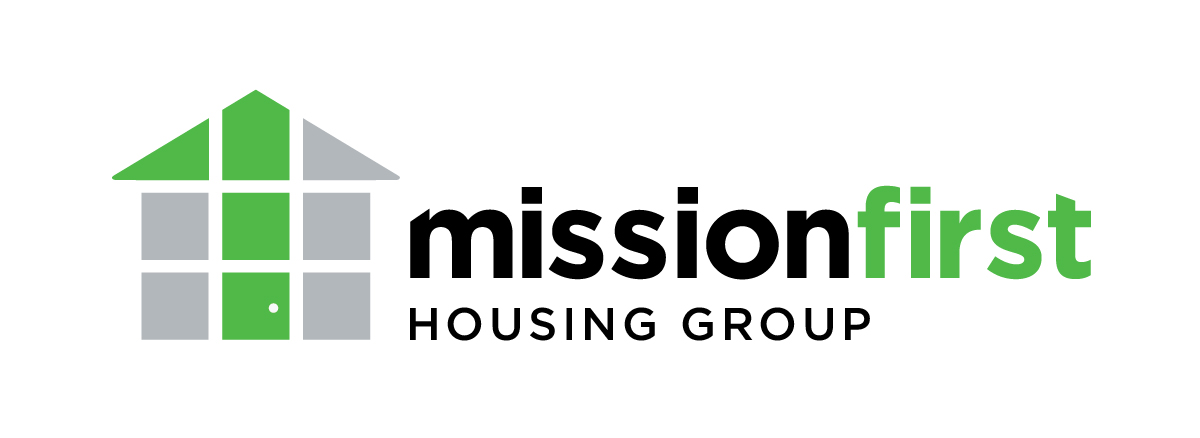 Building HomeEvent Sponsorship FormContact Name: _______________________________________________________________Company: ___________________________________________________________________Address: ____________________________________________________________________                ____________________________________________________________________Phone number: _______________________________________________________________Email address: _______________________________________________________________Sponsorship Level:□ Platinum Sponsor - $10,000 (Limit one. Please call to confirm availability.) □ Gold Sponsor - $7,500 □ Silver Sponsor - $5,000 □ Bronze Sponsor - $3,750 □ Affordable Housing Champion - $2,500 □ Partner Sponsor - $1,500 □ Contributor Sponsor - $750 □ Friend Sponsor - $250Specialty Sponsorships (Limit one. Please call to confirm availability.)□ Drink Sponsor - $3,000□ Registration Sponsor - $3,000□ Dessert Sponsor - $2,500□ Entertainment Sponsor - $2,000□ Decor Sponsor - $1,500Payment type:□ Cash		□ Check	□ Credit Card (Complete transaction at www.missionfirsthousing.org/buildinghomesponsorships or call to process over the phone.)□ Invoice requestedPlease send completed form along with payment to:Attn: Becky Lang Staffieri, Building Home eventMission First Housing Group2042-48 Arch Street, 2nd FloorPhiladelphia, PA 19103You will receive an email receipt once your information is processed. If you have any additional questions, please contact Becky at (215) 651-4858 or rstaffieri@missionfirsthousing.org.